INFORME DE AUDITORIA AMBIENTAL DE CIERRE PARCIAL DE OBRAObra: 06/16: Diseño, construcción, operación y financiamiento de la infraestructura vial en Ruta 14 Centro – Oeste, Bypass Sarandí del Yí y conexión R14-R3 CIRCUITO 3.Alcance de la Auditoría:  Auditoría Ambiental del cierre parcial de actividades de frentes de obra de rehabilitación vial en el tramo de Ruta 14 entre Trinidad y Sarandí del YíEmpresa constructora: CIRCUITO VIAL TRES S.A.                                              Fecha auditoría:  21/05/2021Fecha informe:    16/06/2021Este documento ha sido editado para ser impreso doble fazÍndice1	Alcance	52	Criterios de Auditoría Ambiental	53	Contrapartes y Observadores	64	La Obra	64.1	Descripción general de la obra	64.2	Estado de avance de la obra	85	Tareas realizadas	96	Seguimiento de hallazgos de AA anteriores	106.1	Seguimiento hallazgos AA - DICA & Asociados (27 - 28/08/2020)	106.2	Seguimiento de hallazgos AA – CVU	117	No Conformidades	128	Observaciones	129	Fortalezas	1210	Oportunidades de Mejora	1311	Confidencialidad del contenido	1312	Lista de Distribución	1313	Anexo I - Registro Fotográfico	1413.1	Observación 1	1413.2	No Conformidad 2	1513.3	Puente Arroyo Maciel I	1613.4	Puente Arroyo Maciel II	1613.5	Puente Arroyo Tejera	1713.6	Predio Obrador Puente Arroyo Tejera	1713.7	Predio Piletas lavado hormigón y acopios Arroyo Tejera	1813.8	Puente Arroyo Tomás Cuadra	1913.9	Puente Arroyo Antonio Herrera	2013.10	Puente Arroyo Talita	2013.11	Puente Cañada Soria	2013.12	Obrador Central Espina	2113.13	Puente Arroyo Malbajar	21Índice de FigurasFigura 4-1 Ubicación general de la obra.	7Figura 5-1 Lugares de interés.	10Índice de FotosFoto 13-1 Residuos de obra en cañada predio Obrador Puente Arroyo Tejera	14Foto 13-2 Derrame pileta de lavado de hormigón	15Foto 13-3 Puente Arroyo Maciel I	16Foto 13-4 Puente Arroyo Maciel II	16Foto 13-5 Puente Arroyo Tejera	17Foto 13-6 Predio obrador Puente Arroyo Tejera	17Foto 13-7 Cañada en predio Obrador Puente Arroyo Tejera	18Foto 13-8 Predio Piletas lavado hormigón y acopios Arroyo Tejera	18Foto 13-9 Vistas Puente Arroyo Tomás Cuadra	19Foto 13-10 Vistas Puente Arroyo Antonio Herrera	20Foto 13-11 Puente Arroyo Talita	20Foto 13-12 Puente Cañada Soria	20Foto 13-13 Vistas Obrador Central Espina	21Foto 13-14 Puente Arroyo Malbajar	21AlcanceEl alcance de esta auditoría es hacer un seguimiento de la implementación de los requisitos establecidos por el Manual de Gestión Ambiental de la DNV vigente para este contrato.En el marco de la contratación, Lic. Abrev. No. 17/2018, para la realización de las Auditorías Ambientales, DICA & Asociados genera este informe con las Observaciones y No Conformidades detectadas, que es revisado por el Dpto. de Gestión Ambiental y Calidad (DEGAC) antes de entregarlo al Director de Obra. Observación:  Incumplimiento de un requisito establecido en la documentación presentada por el contratista para cumplir los términos del contrato (PGA, ITG, PRA y otros asociados a la gestión ambiental de los contratistas).No Conformidad:  Reiteración de Observaciones de auditorías anteriores.Incumplimiento de compromisos en el marco de la normativa ambiental y/o reglamentaria.Incumplimiento de compromisos ambientales en el marco del seguimiento de la DNV y del contrato.El DDO acordará con la empresa constructora un “Plan de Acción” para levantar las Observaciones y No Conformidades detectadas, los plazos y responsables.El “Plan de Acción” ha de ser enviado por mail al DEGAC, en un plazo de 10 días corridos a partir de la fecha de recepción del “Informe de Auditoría Ambiental”.Criterios de Auditoría AmbientalSe utiliza en esta etapa toda la documentación disponible en las oficinas de DNV y en la propia obra. Para este caso particular, se utilizaron:Manual de Gestión Ambiental de la DNV (mayo 1998).Contrato (10/05/19)PGA – Plan de Gestión Ambiental de CIRCUITO VIAL TRES S.A. (junio 2019)ITGA - Informe Trimestral de Gestión Ambiental (diciembre – febrero 2021)Contrapartes y ObservadoresAcompañaron la Auditoría Ambiental:Por la DNV-MTOP: Director de Obra: Ing. José Luis PérezDirección de Obra: Ing. Camila TorresDirección de Obra: Ing. Santiago LeitesDpto. de Gestión Ambiental y Calidad: I.Q. Martín Goyeneche.Por parte de la empresa contratista CIRCUITO VIAL TRES S.A.: Responsable de Calidad y Medioambiente: Arq. Karina De los SantosTécnico Control Ambiental: Florencia TestaJefe de Producción de Estructuras: Ing. Isaac GonzálezRepresentante Técnico: Ing. Marcos Ponce de LeónJefe de Conservación de la Operadora: Ing. Lago EnríquezAsistencia técnica de ICSEAZA: Ing. Javier Hernández.La ObraDescripción general de la obraLa obra consiste en infraestructura vial dentro de la faja de dominio público, en tramos de la Ruta Nº 14 centro Oeste, Bypass Sarandí del Yí y conexión R14-R3, de los empalmes, los puentes y las correcciones geométricas necesarias. El contrato abarca los siguientes tramos: Tabla 4.1-1 Tramos de obra dentro del contrato.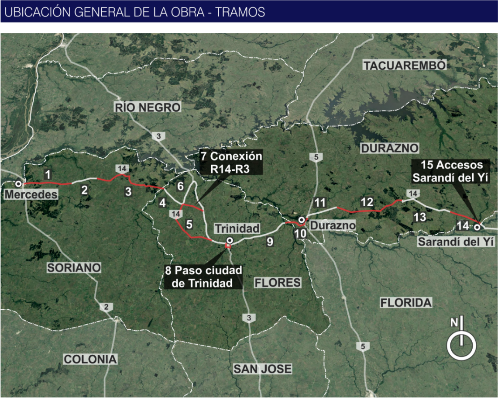 Figura 4-1 Ubicación general de la obra. Se proyecta la rehabilitación del pavimento mediante el reciclado in situ con cemento portland del material existente en la traza de la ruta y sobre éste se extenderá una carpeta asfáltica de rodadura. Para el diseño del pavimento se ha dividido los tramos del contrato en sub tramos homogéneos sobre los cuales se aplican diferentes espesores de carpeta asfáltica sobre reciclado in situ con cemento del material de la traza, en función del análisis de las características de la sub rasante existente. Las vías requerirán el ensanche de la plataforma y en algunos tramos y correcciones planialtimétricas. Se prevé la construcción de banquinas de dos metros de ancho de material granular con tratamiento bituminoso doble. El diseño atiende la hidrología superficial por lo que supone la adecuación de algunos puentes y tanto la adaptación de las alcantarillas existentes como la eventual construcción de algunas nuevas. El alcance de esta auditoria corresponde al cierre parcial de las obras de rehabilitación de Ruta 14 en el tramo entre Trinidad y Sarandí del Yí. Estado de avance de la obraFecha de Inicio de los Trabajos: junio 2019 Fecha de finalización: marzo 2022 (para el contrato general). Referencia de avances a la fecha de esta auditoria: La DDO no cuenta con esta información dada la multiplicidad de los distintos frentes de obra, no se disponía durante la auditoría de un % de avance particular para estos frentes de obra.*Circuito Vial Tres S.A. ha tercerizado la realización de los trabajos en diferentes tramos del contrato con: CVC, Díaz Alvarez, Frivial, Incoci, Impacto, Cujó, Molinsur, Saceem. Espina.Tareas que se estaban ejecutando durante la auditoría: No se estaban realizando actividades.Tareas realizadasLa auditoría ambiental se desarrolló según el siguiente itinerario:Recorrido por obradores de subcontratos, canteras y Frentes de Obra (FO) en Ruta 14 desde Trinidad a Sarandí Grande.Jueves 20 de mayo:Reunión inicial en Ruta 14 Puente Cañada Boticario (inicio del recorrido del tramo del contrato)Viernes 21 de mayo:Puente Arroyo Maciel I (Lat. 33°23'44.73"S, Long. 56°37'5.40"O)Puente Arroyo Maciel II (Lat. 33°23'39.54"S, 56°36'52.85"O)Puente Arroyo Tejera (Lat. 33°20'0.62"S, Long. 56°27'25.77"O)Predio Obrador Puente Arroyo Tejera (Lat. 33°19'58.98"S, Long. 56°27'20.59"O)Predio Piletas lavado hormigón y acopios Arroyo Tejera (Lat. 33°19'51.95"S, Long. 56°27'4.68"O)Puente Arroyo Tomás Cuadra (Lat. 33°19'3.31"S, Long. 56°17'5.83"O)Puente Arroyo Antonio Herrera (Lat. 33°16'49.53"S, Long. 55°49'28.86"O)Puente Arroyo Talita (Lat. 33°17'27.57"S, Long. 55°45'16.05"O)Puente Cañada Soria (Lat. 33°18'59.37"S, Long. 55°39'39.30"O)Obrador Espina Central (Lat. 32°34'42.89"S, Long. 54°11'19.52"O)Puente Arroyo Malbajar (Lat. 33°19'33.07"S, 55°38'12.24"O) 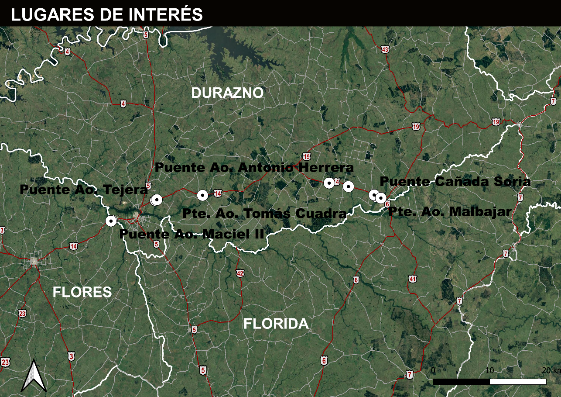 Figura 5-1 Lugares de interés. Seguimiento de hallazgos de AA anterioresSeguimiento hallazgos AA - DICA & Asociados (27 - 28/08/2020)Seguimiento de hallazgos AA – CVUNo Aplica.No ConformidadesObservacionesFortalezasSe observa que se han implementado tareas de recuperación para fomentar la cubierta de vegetación en los distintos predios visitados, es a desatacar la contratación de un sistema especial de siembra para facilitar la cubierta de zonas de terraplenes en la faja en las que la erosión dificulta el arraigo de la vegetación.Se ha trabajado en el contenido del ITGA del consorcio de forma tal que logra evidenciar el estado de control y seguimiento de los requisitos ambientales.Oportunidades de MejoraRevisar el PGA del consorcio para asegurar su vínculo con los PGA de los subcontratos y que su alcance contemple todos los frentes de obra del contrato.Incluir en el PGA las tareas del período de mantenimiento incluido en el contrato o vincularlo a un PGA de la operadora de dicho mantenimiento.Se sugiere exista un PGA del contrato que contemple los requisitos generales a todas las actividades y vincule la existencia de PGA complementarios ya sea porque son generados por subcontratos o para enfocarse en actividades particulares, por ejemplo, las del mantenimiento. Confidencialidad del contenidoToda la información manejada se mantiene por el equipo auditor de DICA & Asociados bajo condiciones de estricta confidencialidad.Lista de DistribuciónCopia para archivo de DICA & Asociados.Copia para el Dpto. de Gestión Ambiental y Calidad (DEGAC).  Anexo I - Registro FotográficoObservación 1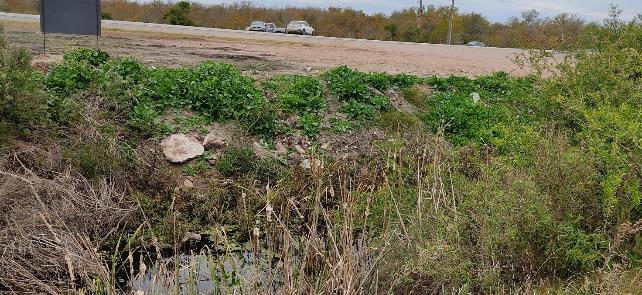 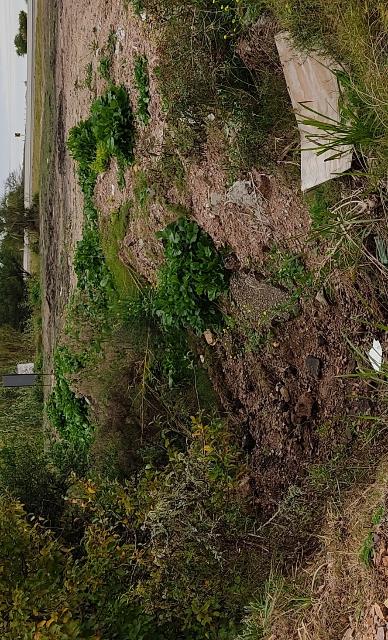 Foto 13-1 Residuos de obra en cañada predio Obrador Puente Arroyo TejeraNo Conformidad 2Puente Arroyo Maciel I 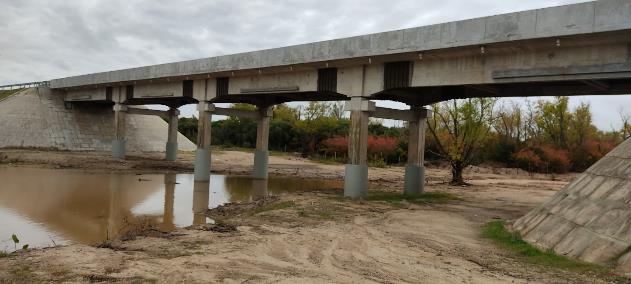 Foto 13-3 Puente Arroyo Maciel IPuente Arroyo Maciel II 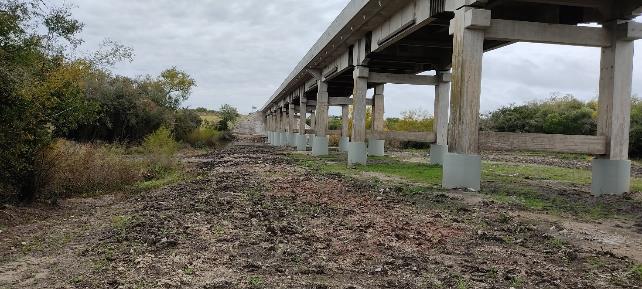 Foto 13-4 Puente Arroyo Maciel IIPuente Arroyo Tejera 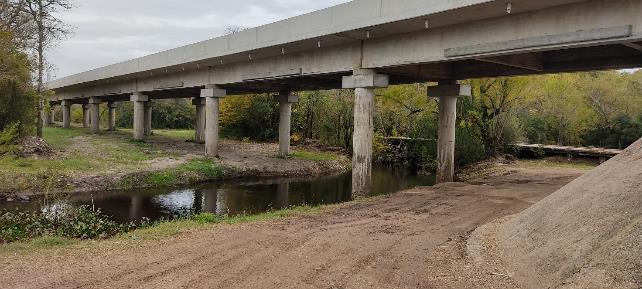 Foto 13-5 Puente Arroyo TejeraPredio Obrador Puente Arroyo Tejera 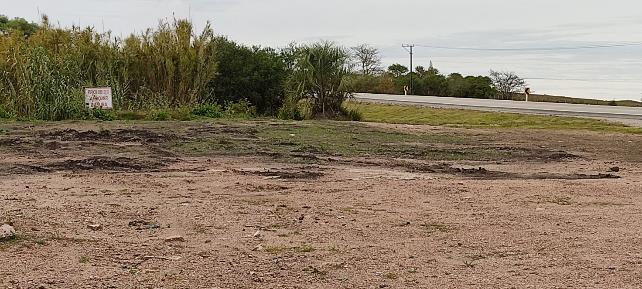 Foto 13-6 Predio obrador Puente Arroyo Tejera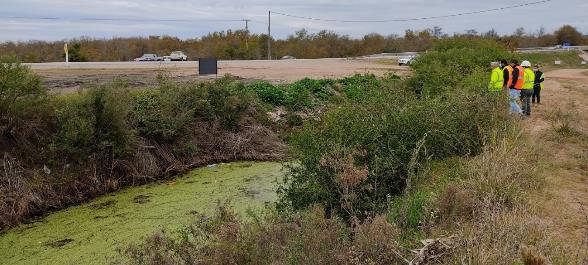 Foto 13-7 Cañada en predio Obrador Puente Arroyo TejeraPredio Piletas lavado hormigón y acopios Arroyo Tejera Puente Arroyo Tomás Cuadra 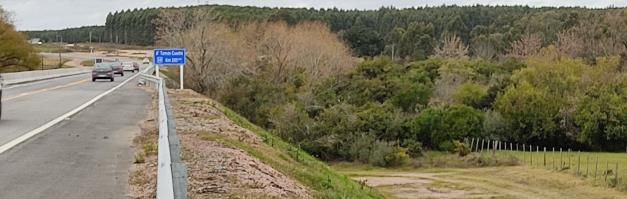 Puente Arroyo Antonio Herrera Puente Arroyo Talita Puente Cañada Soria Obrador Central Espina Puente Arroyo Malbajar Tramos objeto del contratoTramos objeto del contratoTramos objeto del contratoTramos objeto del contratoTramos objeto del contratoRutaTramo DNVDenominaciónProgresivaProgresivaRutaTramo DNVDenominaciónInicioFin14285Mercedes - 25K5500+10025+6611428625K550 - 36K600 (= 39K400)25+66136+6141428739K400 - Arroyo Grande (Paso Lugo)39+40080+53514288Arroyo Grande - Ex. Ruta 380+53594+10214289Ruta 3 (197K7 - Ramal Ruta 14 (Ex. R.3)197+359229+86814290Ruta 14 (Ex. R.3) - Ruta 3 (235K150)229+868245+15614COC3Conexión R14 - R3--14BPTPaso ciudad de Trinidad--14291Trinidad - Arroyo Maciel138+527167+79714292Arroyo Maciel - Durazno167+797173+60614302Ruta 14 (173K400) - Ruta 5 (182K750)173+606177+70014293_ARuta 5 (188K500) - Hito 187K000182+702187+00014293_BHito 187K000 - Arroyo Tejera187+000187+80014294Arroyo Tejera - Ruta 100187+800198+28914295Ruta 100 - Carmen198+289233+77514PPC3Paso Poblado del Carmen233+775236+02714296Carmen- 242K400236+027242+84214298242K400-259k250242+842259+67014301259K250 - Sarandí del Yí259+670274+5601414ACCSAccesos a Sarandí del Yi--Ref.DescripciónRequisito1Obrador Díaz ÁlvarezTanques de asfalto sin dique de contención, uno de ellos presenta una pérdida que pone en evidencia estar perforado.9.2 Manual Ambiental de la DNV / 98No Conformidad 3, AA DICA y Asociados (27 y 28 /11/19)Logra conformidad con los requisitos de la auditoria"Logra conformidad con los requisitos de la auditoria"Logra conformidad con los requisitos de la auditoria"2Obrador Díaz ÁlvarezBaño sin la estructura adecuada para mantener las condiciones de higiene requeridas. 10.2 Manual Ambiental de la DNV / 98No Conformidad 5, AA DICA y Asociados (27 y 28 /11/19)No se tiene evidencia de las acciones tomadas para corregir el desvío.No se tiene evidencia de las acciones tomadas para corregir el desvío.No se tiene evidencia de las acciones tomadas para corregir el desvío.3No se dispone en DEGAC del PGA de SACEEM y no hay evidencias en el PGA o los ITGA del consorcio de cómo delega SACEEM las responsabilidades sobre los requisitos ambientales para la participación de distintas empresas en frentes de obra asignados a SACEEM como por ejemplo Palnet ó  Ventus.8.1 Manual Ambiental de laDNV / 98No ConformidadNo ConformidadNo Conformidad4Acopios de residuos y otros materiales en zonas con probabilidad de inundación.Situación que se repite en varios frentes de obra de puentes y alcantarillas, a modo de muestra ver Anexo I - Registro Fotográfico.9.8 y 18.1 Manual Ambiental de la DNV/98.Logra conformidad con los requisitos de la auditoriaLogra conformidad con los requisitos de la auditoriaLogra conformidad con los requisitos de la auditoria5Obrador SACEEM – PalnetObrador sin autorización de la Dirección de Obra del MTOP, vecino a vivienda habitada a menos de 10 m, acopios apoyados en vegetación y lindero compartido con actividades de granja, animales en el predio del obrador.9.8 y 10.2 Manual Ambiental de la DNV/98.Logra conformidad con los requisitos de la auditoriaLogra conformidad con los requisitos de la auditoriaLogra conformidad con los requisitos de la auditoria6Vta.12 Piletas de lavado de hormigón SACEEMDerrames de las piletas de lavado de hormigón en el entorno de las instalaciones agravado por canaleta que se hizo para resolver el flujo de pluviales.Se ha instalado esta planta próxima a establecimiento de remates ganaderos (el flujo de camiones interfiere el ingreso a dicho predio) y no hay evidencia de la autorización de la Dirección de Obra de la DNV-MTOP.11 Manual Ambiental de la DNV/98.Logra conformidad con los requisitos de la auditoriaLogra conformidad con los requisitos de la auditoriaLogra conformidad con los requisitos de la auditoria7Predio Obrador INCOCIDerrames de asfalto en el obrador que se han extendido a predio lindero.10.3 y 10.4 Manual Ambiental de la DNV/98.Logra conformidad con los requisitos de la auditoriaLogra conformidad con los requisitos de la auditoriaLogra conformidad con los requisitos de la auditoriaRef.DescripciónRequisito1Si bien los subcontratos han presentado los PGA correspondientes, el PGA del Consorcio no establece cómo está vinculado a los mismos. 8.1 Manual Ambiental de laDNV / 982Obrador Espina Se encuentra derrame generado por la pileta de lavado de hormigón.9.3 Manual Ambiental de la DNV / 98Ref.DescripciónRequisito1Predio Obrador Puente Ao. Tejera Se encuentran restos de materiales de la obra en cañada lindera del predio.PGA del Consorcio.2Predio Piletas lavado hormigón y acopios Ao. Tejera (Lat. 33°19'51.95"S, Long. 56°27'4.68"O)Falta acordar con la Dirección de Obra del MTOP si las condiciones en que ha quedado el predio donde SACEEM localizó las piletas de lavado de hormigón son aceptadas, dado que es un predio que estaría dentro del área de faja pública. Ver Anexo I Fotos - 13.7PGA del Consorcio.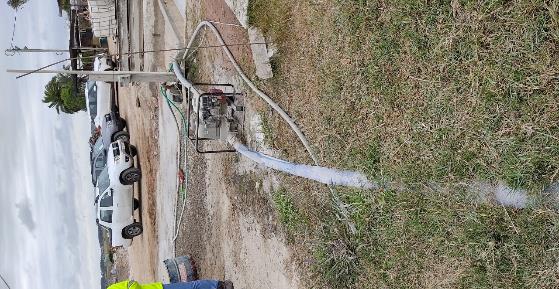 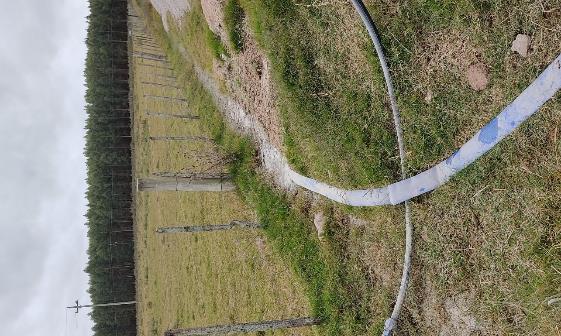 Foto 13-2 Derrame pileta de lavado de hormigónFoto 13-2 Derrame pileta de lavado de hormigón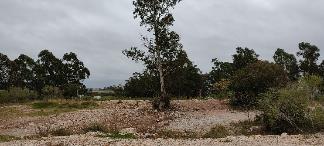 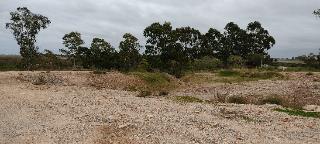 Foto 13-8 Predio Piletas lavado hormigón y acopios Arroyo TejeraFoto 13-8 Predio Piletas lavado hormigón y acopios Arroyo Tejera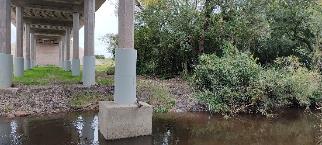 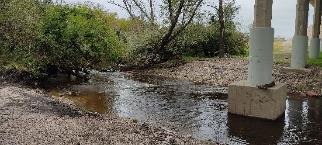 Foto 13-9 Vistas Puente Arroyo Tomás CuadraFoto 13-9 Vistas Puente Arroyo Tomás Cuadra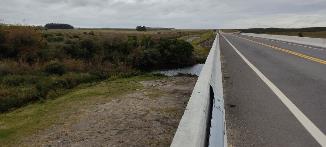 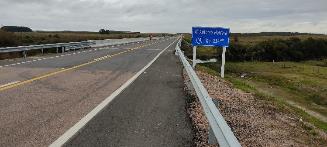 Foto 13-10 Vistas Puente Arroyo Antonio HerreraFoto 13-10 Vistas Puente Arroyo Antonio Herrera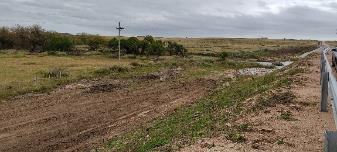 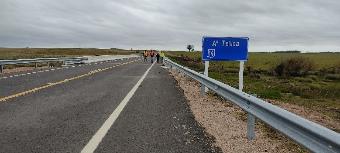 Foto 13-11 Puente Arroyo TalitaFoto 13-11 Puente Arroyo Talita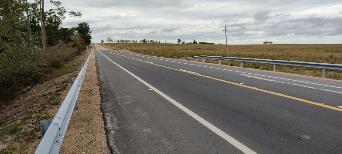 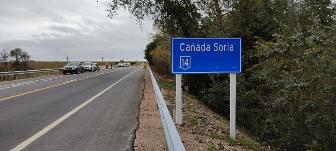 Foto 13-12 Puente Cañada SoriaFoto 13-12 Puente Cañada Soria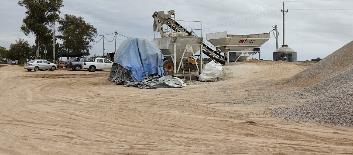 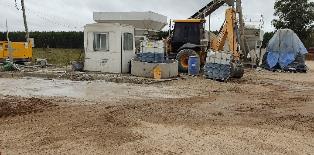 Foto 13-13 Vistas Obrador Central EspinaFoto 13-13 Vistas Obrador Central Espina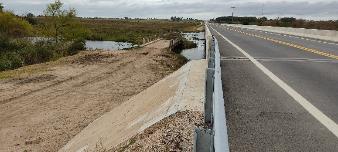 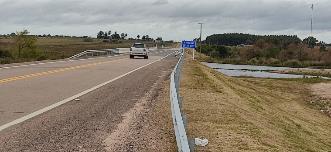 Foto 13-14 Puente Arroyo MalbajarFoto 13-14 Puente Arroyo Malbajar